NOTAS REPORTADAS AL SEGUNDO CORTE-EVIDENCIANDO LAS NOTAS Y FALLAS DE LA ASIGNATURA-IMPUESTOS TERRITORIALES.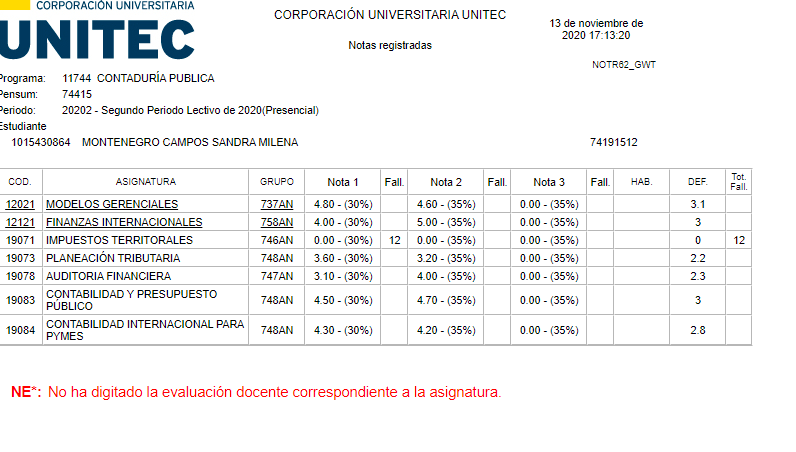 PANTALLAZOS- TRABAJOS DE SEGUNDO CORTE ENTREGADOS.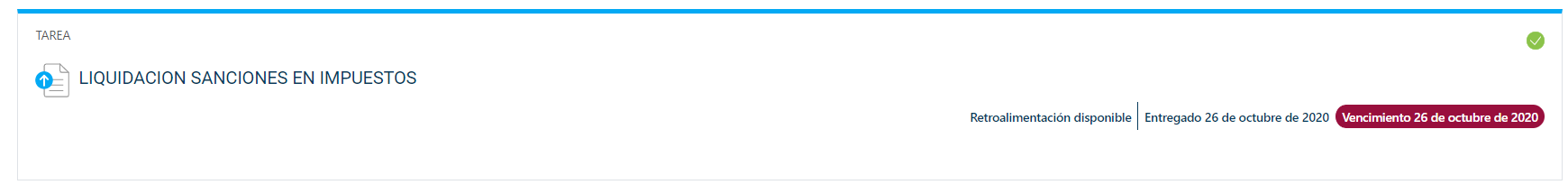 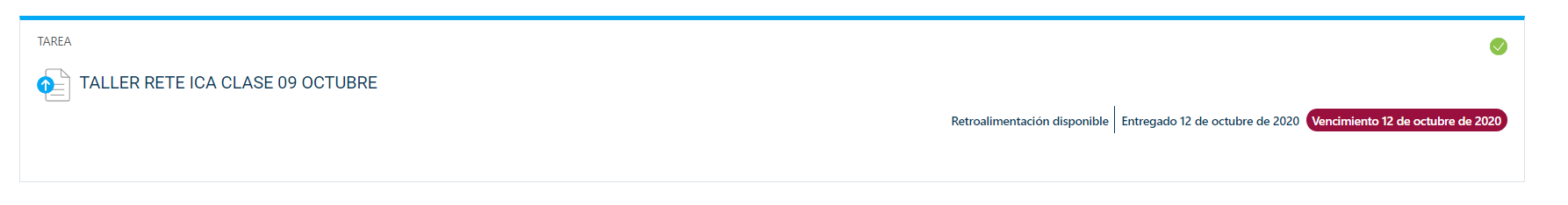 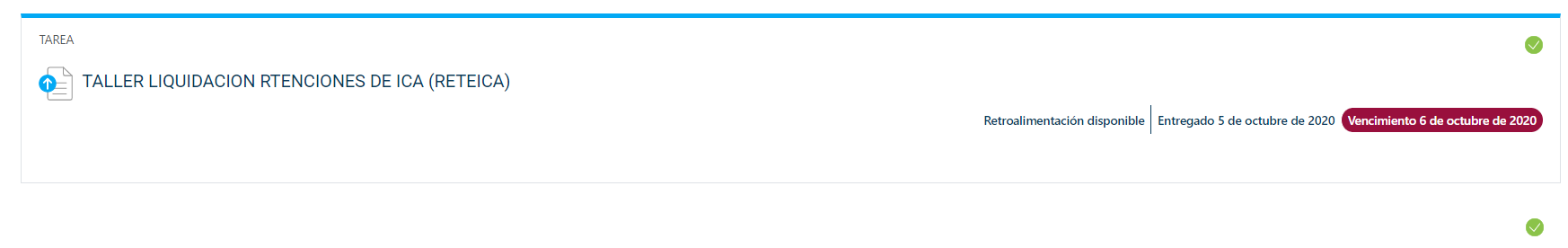 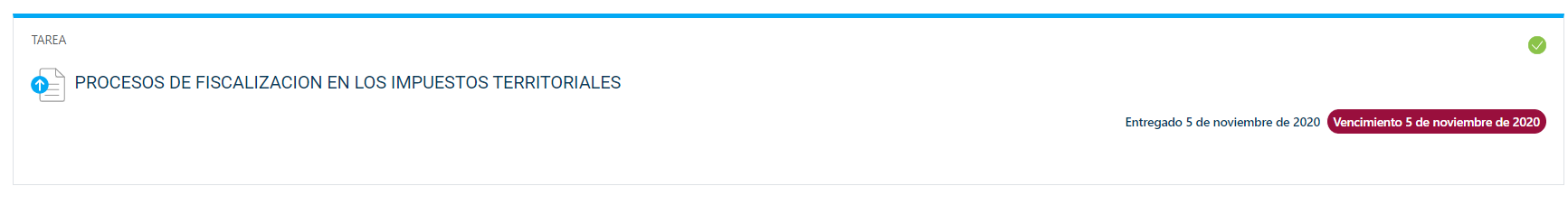 CONVERSACION SOSTENIDA CON LA PROFESORA DIANA HERNANDEZ EL 6 DE OCTUBRE- SOLICITANDO COLABORACION--- SE OBSERVA QUE ME DIJO QUE ME LLAMARIA EN 5 MINUTOS Y LE INSISTÍ Y NO ME VOLCIO A RESPONDER- APARECE EL DIA Y LA HORA.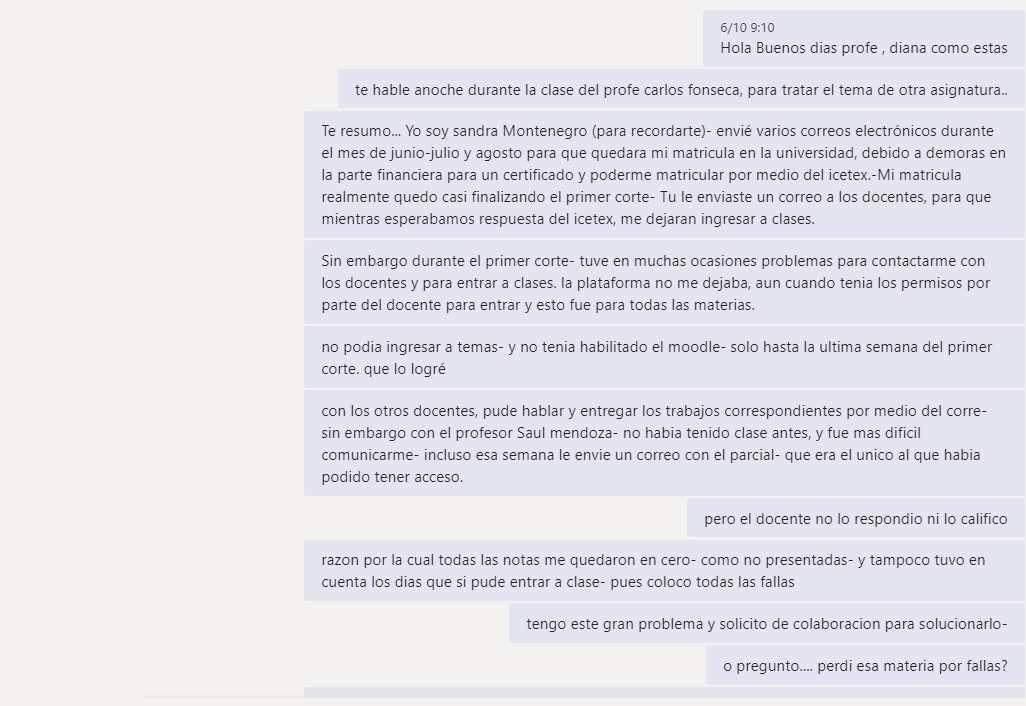 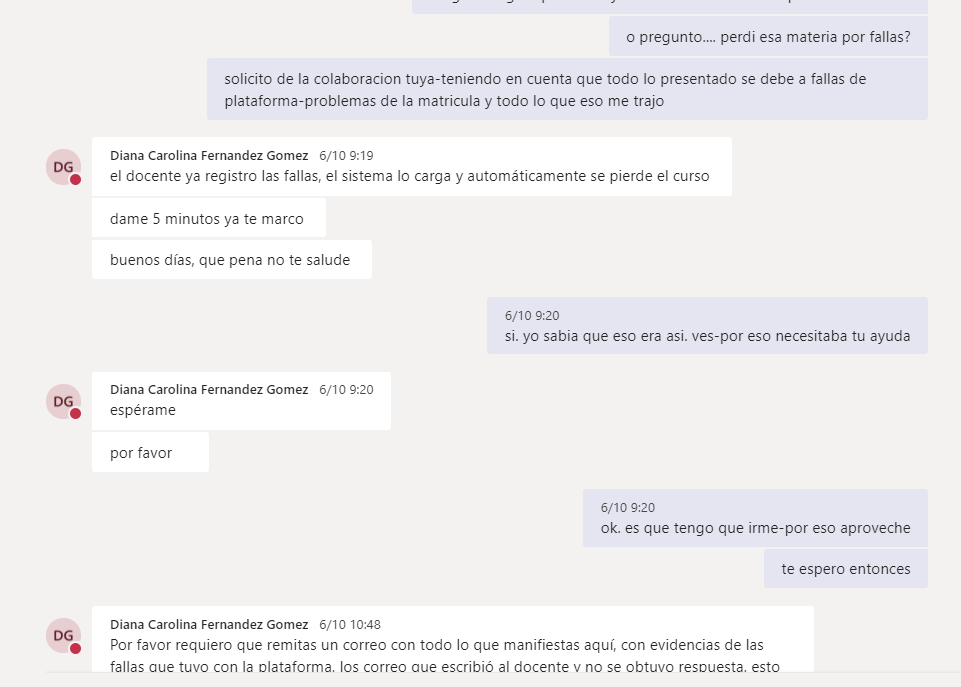 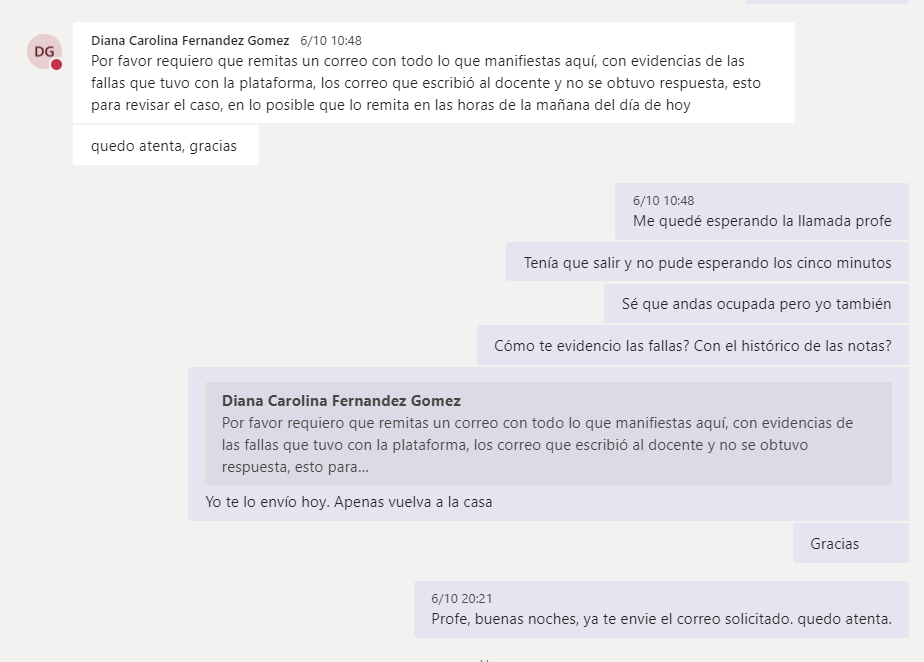 Correos enviados, desde la primera vez que presenté fallas para el ingreso de la asignatura.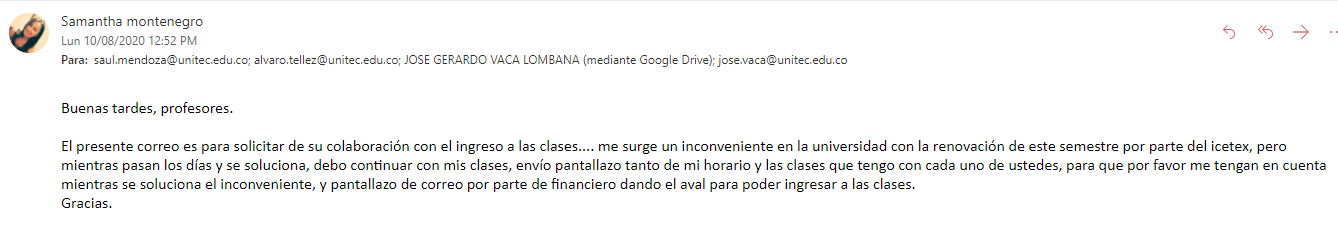 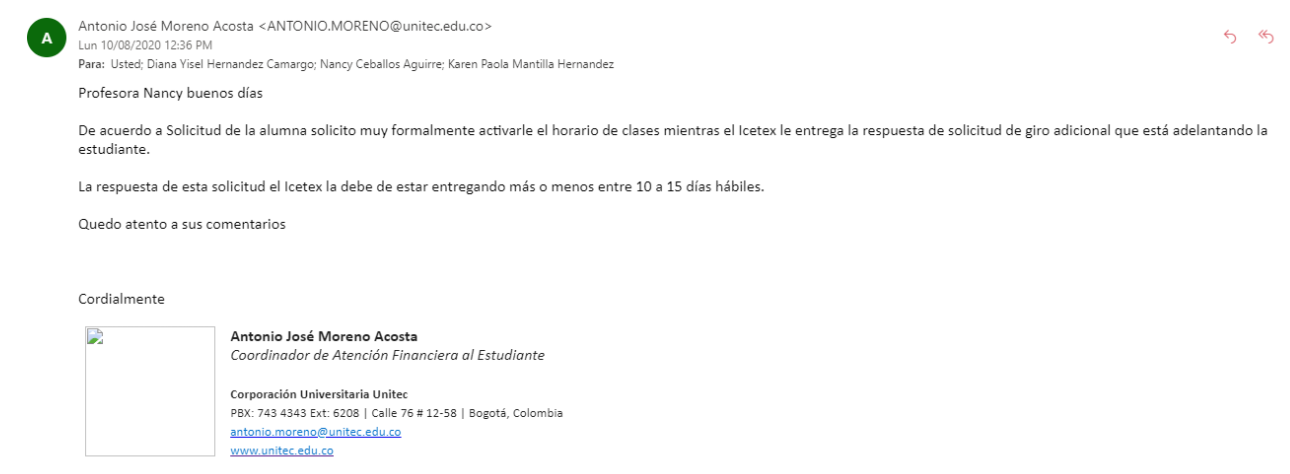 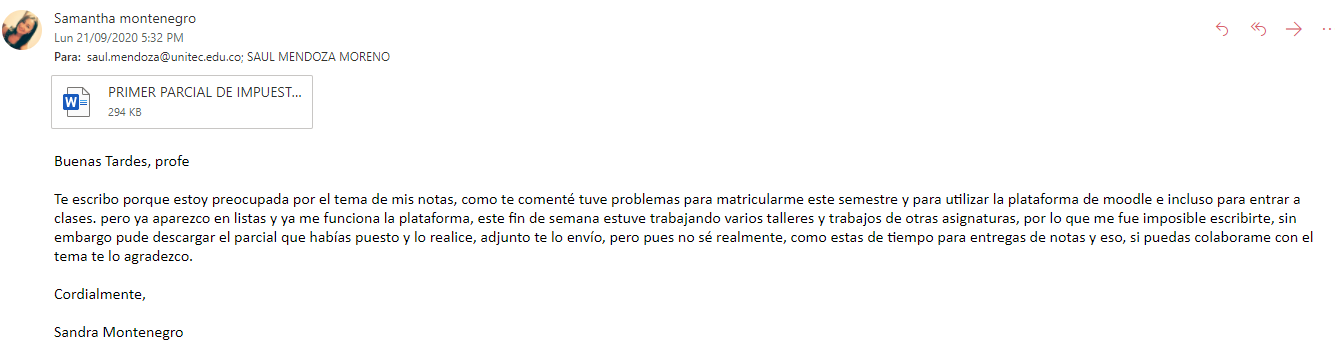 Correo enviado para solución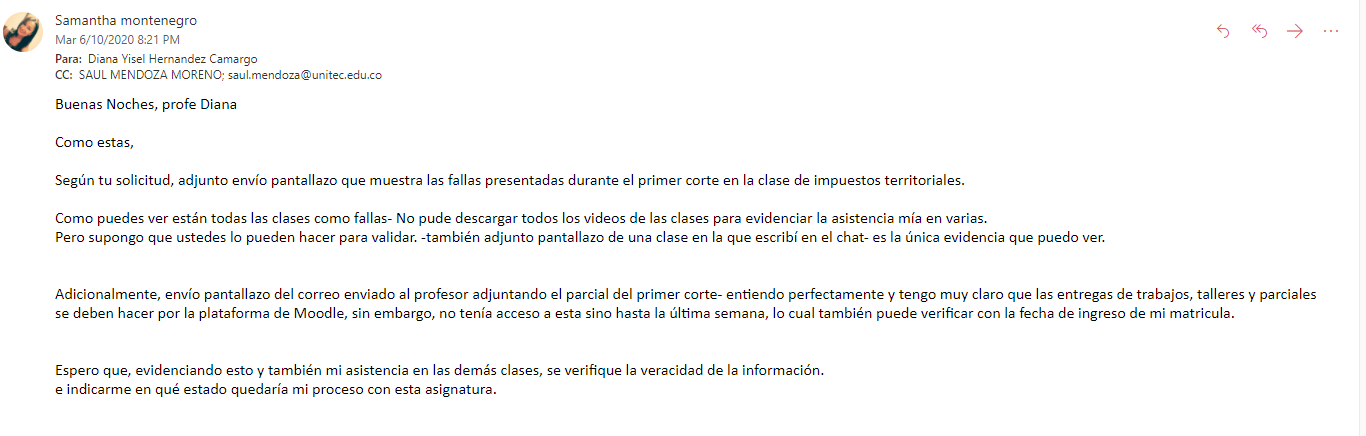 PANTALLAZO QUE EVIDENCIA ASISTENCIA DURANTE EL PRIMER CORTE A LA CLASE.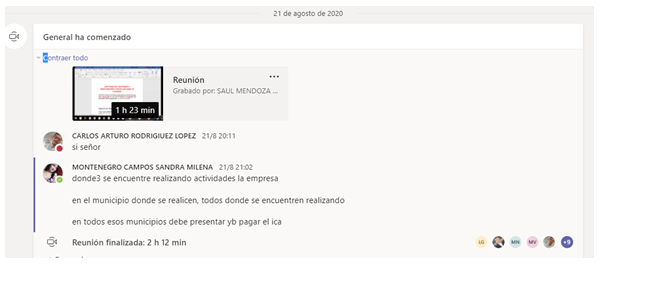 